Prekopiraj si spodnji link in ga vnesi v iskalnik, kjer si oglej vsebino.https://www.youtube.com/watch?v=-O4Fo8PPio0&feature=emb_titlehttps://vimeo.com/41857465Nato pa dopolni stavke o mamici , LAHKO TUDI O BABICI, TETI,..Rešen list si prilepi v zvezek ali pa stavke prepiši.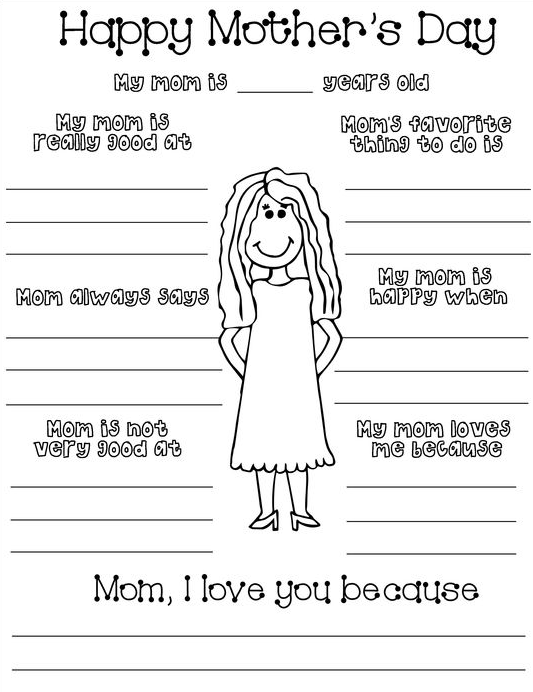 